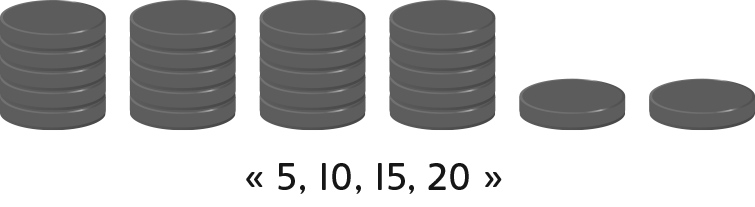 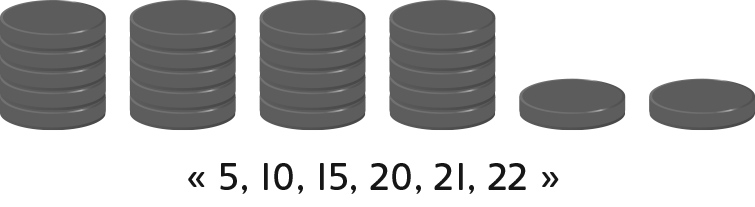 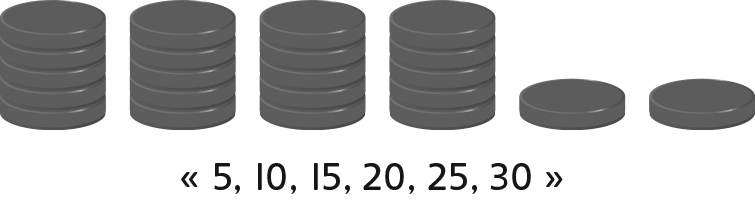 Comportements et stratégies : compter par bonds avec surplusComportements et stratégies : compter par bonds avec surplusComportements et stratégies : compter par bonds avec surplusL’élève ne dispose pas les jetons en groupes de la bonne taille. L’élève est mêlé ou ne sait pas par quel nombre il devrait compter par bonds.L’élève mêle les nombres dans la suite du dénombrement par bonds.« 5, 10, 20, 30, 40 »Observations et documentationObservations et documentationObservations et documentationL’élève compte par bonds, mais n’inclut pas le surplus au total. L’élève continue de compter par bonds pour compter les jetons de surplus. L’élève voit les groupes de jetons comme une unité, les compte par bonds avec aisance et compte à partir du nombre par 1 pour trouver le total. Observations et documentationObservations et documentationObservations et documentation